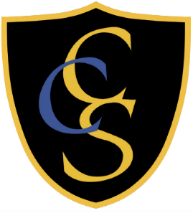 Teacher of ScienceECT/MPR/UPR (F/T or P/T)R&R available for the right candidateAn exciting and fulfilling opportunity exists for a passionate and creative teacher to join a talented and committed science team at Cove School.Required for April / September 2023.  We are looking for an enthusiastic and ambitious teacher of science to join a dynamic and hardworking team. Whether you are an ECT or more experienced teacher, you will be joining a collaborative and highly skilled group of professionals.  Would you relish being part of a highly supportive, happy staff team, excited by their subject and innovative in their pedagogical practice? A team supported by outstanding technicians who cover a well-resourced department. At Cove School we pride ourselves on investing in our staff and have a vibrant CPD programme (Ofsted 2018). We encourage people to learn more about their subject, engage with exam boards and professional external qualifications.As an inspirational and caring teacher, you will have the simple aim to make sure that every child, in every lesson, every day is achieving excellence. This is why our strapline encompasses care with academic excellence. Cove School is a happy and thriving place to work. We have close links to the local authority and are relentlessly focused on achieving the highest standard of education for all the children in our care.We are looking to appoint a colleague who will:Engage, enthuse, motivate and challenge students to raise achievement at all levels.Have excellent subject knowledge.Have a keen interest in developing the science area. Enjoy working as part of a team, having a real sense of fun.In return you can expect:Excellent support and a wide range of opportunities for professional development.A dedicated team who place students at the heart of everything.Great students who are proud to be part of the school.An open and honest professional culture and learning community.A well-resourced curriculum area with your own laptop or iPad.If you are interested in becoming part of our team, building on our success and joining us on our exciting journey to become an outstanding school, we would love to hear from you.For further information regarding Cove School, please visit our website www.coveschool.uk and email l.husted@coveschool.uk for an application form and further details.If you wish to discuss the post further and visit the school / science department you are very welcome. Please phone the main school line to arrange a time on 01252 542397.Application Procedure:Closing Date:	Monday 12th December 2022Cove School and Hampshire County Council are committed to safeguarding and promoting the welfare of children and young people and expect all staff to share this commitment. We will ensure that all our recruitment and selection practices reflect this commitment. All successful candidates will be subject to Disclosure and Barring Service checks along with other relevant employment checks.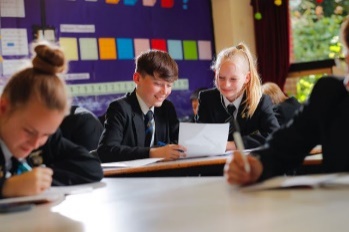 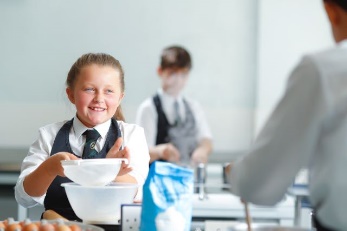 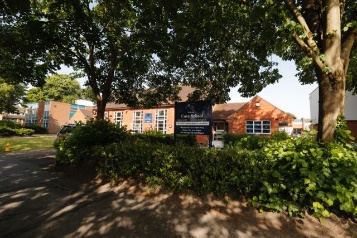 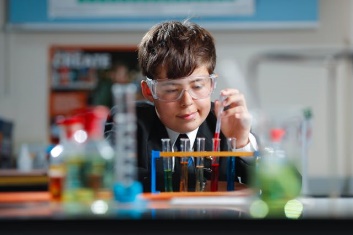 